ГАННІВСЬКИЙ ЛІЦЕЙПЕТРІВСЬКОЇ СЕЛИЩНОЇ РАДИ ОЛЕКСАНДРІЙСЬКОГО РАЙОНУКІРОВОГРАДСЬКОЇ ОБЛАСТІНАКАЗвід 31 серпня 2022 року                                                                                                    № 73с. ГаннівкаПро зміст, форми, структуруметодичної роботиз педагогічними працівникамив 2022 – 2023 навчальному роціНа виконання Закону України «Про освіту», ст.41, 42 Закону України “ Про повну загальну середню освіту ”, впровадження основних положень Концепції реалізації державної політики у сфері реформування загальної середньої освіти «Нова українська школа» на період до 2029 року, змісту Державних стандартів початкової, базової і повної середньої освіти, річного плану роботи школи, на основі вивчення результативності освітнього процесу, аналізу професійних потреб та інтересів педагогічних кадрів, рівня їх компетентності, з метою цілеспрямованої методичної роботи з педагогічними працівниками закладу в умовах Нової української школи, їх своєчасного ознайомлення з педагогічним досвідом та формування інноваційної культури професійної діяльності педагогівНАКАЗУЮ:Спрямувати методичну роботу у 2022-2023 навчальному році на вирішення таких завдань:1) забезпечення методичного супроводу основних положень Концепції «Нова українська школа»: впровадження Державного стандарту початкової освіти у 1-4-х, 5-х класах;2) реалізації Стратегії національно-патріотичного виховання ;3) створення належних умов для професійного росту педагогічних працівників через удосконалення форм і методів методичної роботи, в тому числі через диверсифікацію форм підвищення кваліфікації вчителів: семінари, вебінари, онлайн курси, конференції, самоосвіта, вибір місця проходження курсової перепідготовки.Затвердити структуру методичної роботи з педагогічними працівниками в Ганнівському ліцеї на 2022-2023 навчальний рік. Зміст методичної роботи в 2022-2023 навчальному році спрямувати на впровадження реалізації науково-методичної проблемної теми  «Підвищення рівня якості освіти шляхом вдосконалення професійної майстерності педагога» (узагальнюючий етап).У рамках роботи  над науково-методичною проблемою продовжити діяльність таких методичних об’єднань: 1)методичне об’єднання вчителів суспільно – гуманітарного циклу;2)методичне об’єднання вчителів природничо – математичного циклу;3)методичне об’єднання класних керівників;4)методичне об’єднання вчителів початкових класів.5. Виносити на засідання оперативно-методичних нарад та нарад при директору актуальні питання стосовно шляхів і методів реалізації поставлених завдань щодо реалізації науково – методичної проблеми на 2022-2023 навчальний рік.6. Провести  предметно-методичні тижні (додаток ).7.Проводити  індивідуальні  форми  методичної  роботи: наставництво,  консультації,  співбесіди,  адресну допомогу  вчителям.8. Забезпечити проходження педагогічними працівниками навчання за програмами.9. Заступникудиректора з навчально-виховної роботи Ганнівського ліцею РОБОТІ Н.А., заступнику завідувача Володимирівської філії Ганнівського ліцею ПОГОРЄЛІЙ Т.М., заступнику завідувача Іскрівської філії Ганнівського ліцею Боддарєвій Н.П. створити необхідні умови для роботи методичних підрозділів, координації такої роботи, надавати системну допомогу їх керівникам, дбати  про  їх  результативність.10.Контроль за виконанням наказу залишаю за собою.Директор                                                                                   Ольга КАНІВЕЦЬ З наказом ознайомлені                                                            Н.Робота                                                                                                    Н.Бондарєва                                                                                                    Т.ПогорєлаДодаток до наказу директоравід 31 серпня 2022 року № 73ГРАФІК проведення предметно-методичних тижнів у 2022-2023 навчальному році№з/пНазва тижняДата проведенняВідповідальні1.Інженерний тиждень07-11.11.2022Вчителі початкових класів, вчителі природничих дисциплін2.Тиждень Безпечного інтернету06-10.02.2023Вчителі інформатики, педагог-організатор3.Тиждень педмайстерності20-24.02.2023Вчителі, що атестуються4.Шевченківський тиждень06-10.03.2023Вчителі української мови та літератури5.Тиждень дитячої та юнацької книги20-24.03.2023Шкільні бібліотекарі, соціальні педагоги6.Тиждень турботи та добрих справ «Зелена весна»17-21.04.2023Класні керівники, педагог-організатор7.STEM-тиждень24-28.04.2023Вчителі початкових класів, вчителі природничих дисциплін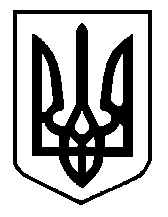 